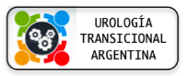 Fecha	    Fecha                                    Nombre de Paciente	                                   Nombre de Padre/Madre                                                    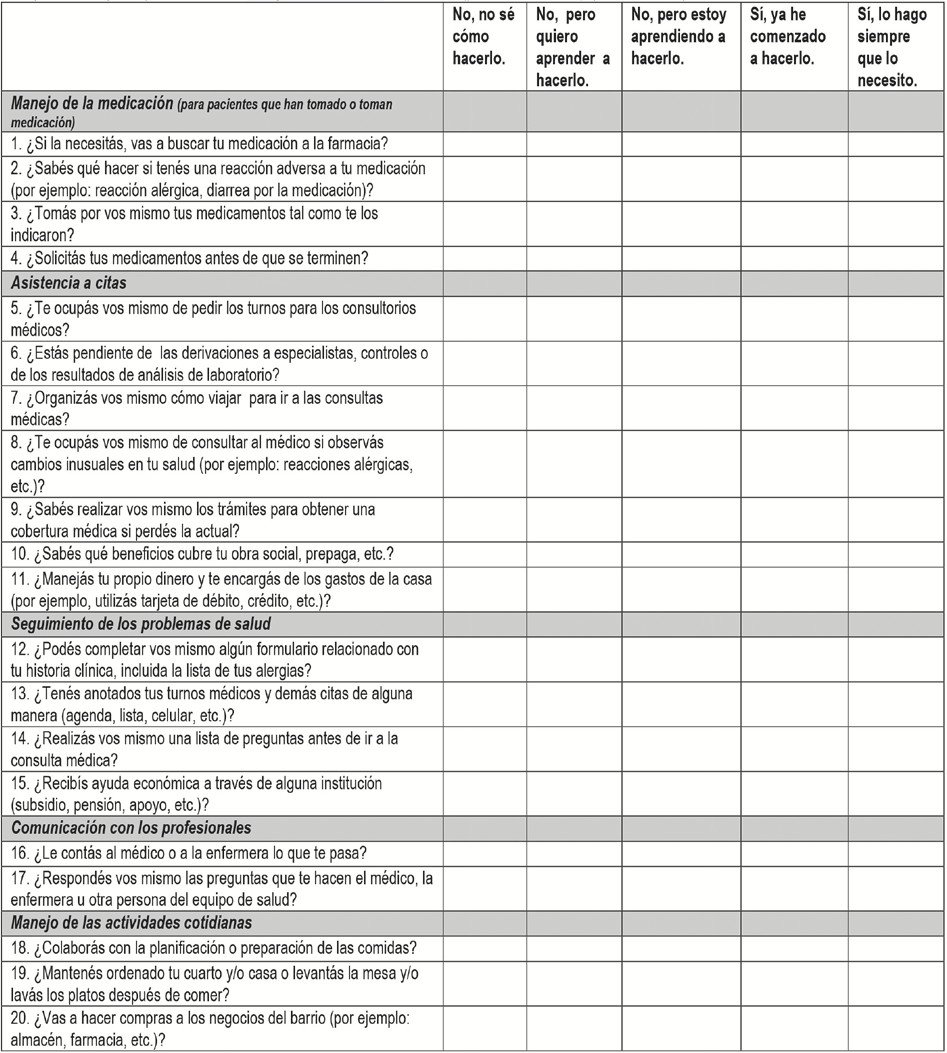 Fecha	Nombre de Paciente	Nombre de Padre/MadreInstrucciones para los jóvenes: Por favor marcá con un círculo la respuesta con la que te sientas más identificado/a. No hay respuestas correctas ni incorrectas y estas serán totalmente confidenciales y privadas entre tu médico y vos.   Fecha	Nombre de Paciente	Nombre de  Padre/Madre  Por favor, le pedimos que complete este formulario para ayudarnos a entender lo que 	sabe sobre su salud y los  aspectos en los cuales usted considera que él/ella debiera aprender más. ¿Qué tan importante es para su hijo/a prepararse/cambiar a un médico de adultos antes de los 22 años de edad?    ¿Qué tan seguro se siente sobre la capacidad de su hijo/a de prepararse/cambiar a un médico de adultos?Fecha de consulta actualFirma y sello delMédico que realizó la consultaServicio y Hospitaldonde se realizó la consultaFecha de próxima consulta en el ServicioComentariosHistoria Clínica - Período TransicionalDATOS GENERALESDATOS GENERALESDATOS GENERALESDATOS GENERALESDATOS GENERALESDATOS GENERALESNombre y ApellidoNombre y ApellidoNombre y ApellidoNombre y ApellidoNombre y ApellidoNombre y ApellidoD.N.I.D.N.I.D.N.I.Fecha de NacimientoFecha de NacimientoFecha de NacimientoEdadEdadEdadGéneroGéneroGéneroTeléfonoTeléfonoTeléfonoE-mailE-mailE-mailDirecciónDirecciónDirecciónDirecciónDirecciónDirecciónCobertura MédicaCobertura MédicaCobertura MédicaNº afiliadoNº afiliadoNº afiliadoEducaciónPRIMARIASECUNDARIATERCIARIAUNIVERSITARIACompleta/IncompletaNombre y Apellido Padre/Madre/TutorNombre y Apellido Padre/Madre/TutorNombre y Apellido Padre/Madre/TutorNombre y Apellido Padre/Madre/TutorNombre y Apellido Padre/Madre/TutorNombre y Apellido Padre/Madre/TutorTeléfono contacto del adultoTeléfono contacto del adultoTeléfono contacto del adultoE-mailE-mailE-mailDATOS HOSPITALARIOSDATOS HOSPITALARIOSHospital PediátricoUrólogo/a PediátricoTeléfonoE-mailHospital AdultosUrólogo/a AdultosTeléfonoE-mailDATOS CLÍNICOS GENERALESDATOS CLÍNICOS GENERALESDATOS CLÍNICOS GENERALESDATOS CLÍNICOS GENERALESDiagnóstico primarioDiagnóstico primarioDiagnóstico primarioDiagnóstico primarioDiagnóstico secundarioDiagnóstico secundarioDiagnóstico secundarioDiagnóstico secundarioPesoTallaIMCIMCTipo de deambulaciónTipo de deambulaciónTipo de deambulaciónTipo de deambulaciónTabaquismoSINO¿Edad de inicio?DrogasSINO¿Edad de inicio?AlergiasSINO¿Cuáles?ANTECEDENTES UROLÓGICOSANTECEDENTES UROLÓGICOSSINO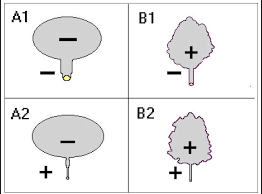 Malformaciones renalesDilatación TUSReflujo vesicoureteralInsuficiencia renalITU a repeticiónVejiga neurogénicaIncontinencia urinariaLitiasis renal/vesicalObstrucciones infravesicalVálvula uretra posteriorHipospadia - EpispadiaPene corvoDSDOtras alteraciones urológicas/ComentariosOtras alteraciones urológicas/ComentariosOtras alteraciones urológicas/ComentariosOtras alteraciones urológicas/ComentariosOTROS ANTECEDENTOSSINOComentariosNeurologíaNeurologíaNeurologíaNeurologíaHidrocefalia - DVPSme. ChiariCardiologíaCardiologíaCardiologíaCardiologíaMalformaciones cardiovascularesHTAEndocrinologíaEndocrinologíaEndocrinologíaEndocrinologíaHipotiroidismoDBTNefrologíaNefrologíaNefrologíaNefrologíaIRCDiálisisGastroenterologíaGastroenterologíaGastroenterologíaGastroenterologíaConstipación  Incontinencia fecal-gases Incontinencia fecal-gases Incontinencia fecal-gases Incontinencia fecal-gasesAfecciones psicológicas – psiquiátricasOtras afeccionesComentariosComentariosComentariosComentariosANTECEDENTES QUIRÚRGICOS / INTERNACIONES	FECHAMEDICACIÓN HABITUAL	DOSIS	           FRECUENCIAÚLTIMOS EXÁMENES COMPLEMENTARIOS                                                                                                                                        FECHAHÁBITOS MICCIONALESHÁBITOS MICCIONALESHÁBITOS MICCIONALESHÁBITOS MICCIONALESHÁBITOS MICCIONALES¿Cómo maneja el funcionamiento de la vejiga u orina?¿Cómo maneja el funcionamiento de la vejiga u orina?¿Cómo maneja el funcionamiento de la vejiga u orina?¿Cómo maneja el funcionamiento de la vejiga u orina?¿Cómo maneja el funcionamiento de la vejiga u orina?SONDA PERMANENTE/ BOLSA DE UROSTOMÍASONDA PERMANENTE/ BOLSA DE UROSTOMÍACOLECTOR URINARIOCATETERISMO INTERMITENTECATETERISMO INTERMITENTEMICCIÓN ESPONTÁNEAMICCIÓN ESPONTÁNEAPAÑALESOTROSOTROS“Si tuviese que vaciar la vejiga por el resto de mi vida de la manera que lo hago ahora, ¿cómo me sentiría?”“Si tuviese que vaciar la vejiga por el resto de mi vida de la manera que lo hago ahora, ¿cómo me sentiría?”“Si tuviese que vaciar la vejiga por el resto de mi vida de la manera que lo hago ahora, ¿cómo me sentiría?”“Si tuviese que vaciar la vejiga por el resto de mi vida de la manera que lo hago ahora, ¿cómo me sentiría?”“Si tuviese que vaciar la vejiga por el resto de mi vida de la manera que lo hago ahora, ¿cómo me sentiría?”INFELIZPRINCIPALMENTE INSATISFECHOIGUAL DE SATISFECHO QUE INSATISFECHOPRINCIPALMENTE SATISFECHOCONTENTO¿El paciente sabe realizar por si mismo una cartilla miccional?¿El paciente sabe realizar por si mismo una cartilla miccional?¿El paciente sabe realizar por si mismo una cartilla miccional?¿El paciente sabe realizar por si mismo una cartilla miccional?¿El paciente sabe realizar por si mismo una cartilla miccional?SISINONO, PERO DESEA APRENDERNO, PERO DESEA APRENDERRiesgo TransicionalROJOAMARILLOVERDEAdherencia al tratamientoNOMODERADASIEVOLUCIÓN / COMENTARIOSEVOLUCIÓN / COMENTARIOSFECHA        EVOLUCIÓN                                             Cuestionario para el paciente de Evaluación para la Preparación de la Transición (TRAQ)Instrucciones para los jóvenes: Por favor marcá con una cruz la opción que mejor describa tu capacidad para cada una de las siguientes áreas que son importantes para la transición del cuidado de tu salud a la medicina del adulto. No hay respuestas correctas ni incorrectas y las respuestas serán confidenciales y privadas.Instrucciones para padres/cuidadores: si el joven que está a su cuidado no tiene la capacidad de comprender el significado por sí mismo de las preguntas que se mencionan mas abajo, por favor, respóndalas en forma conjunta y marque con una cruz el casillero que mejor describa la capacidad del joven para realizarlas.Quien completa el formulario es:MARCÁ CON UN CÍRCULO TU/S RESPUESTA/SMARCÁ CON UN CÍRCULO TU/S RESPUESTA/SMARCÁ CON UN CÍRCULO TU/S RESPUESTA/SMARCÁ CON UN CÍRCULO TU/S RESPUESTA/SMARCÁ CON UN CÍRCULO TU/S RESPUESTA/SMARCÁ CON UN CÍRCULO TU/S RESPUESTA/S¿Salís con amigos?SINONOPOCAS VECESPOCAS VECES¿Cuáles son las actividades que realizan generalmente?A TOMAR ALGOCINEA BAILARRECITALESREUNIONES EN CASAS¿Tenés o has tenido novio?NUNCA TUVETUVETUVETENGOTENGO¿Tenés interés en formar una pareja en el futuro?SISINONONO¿Con que persona hablás o has hablado de temas sexuales?CON AMIGOSCON TUS PADRESCON UN ADULTOCON UN MEDICOCON UN PSICOLOGO¿Has mantenido algún tipo de relación sexual?SISINONONO¿A que edad tuviste tu primer relación sexual?¿Te cuidás ó cuidaste de alguna manera?NOPRESERVATIVOANTICONCEPTIVOANTICONCEPTIVOOTROS¿Qué temores tenés o has tenido acerca de las relaciones sexuales?A mostrar mis defectosA perder orina ómateria fecalA no cumplircomo correspondeA no sentir nadaAl embarazo¿Considerás a la masturbación como un paso previo necesario paraconocer las respuestas de tu cuerpo?SISINONONO¿Cómo considerás tu información acerca de temas sexuales?ADECUADAINSUFICIENTEINSUFICIENTENULANULA¿Te gustaría tener hijos?SISINONONO¿Conocés algún medio para prevenir malformaciones de la columna como el mielomeningocele?SINO¿Cuál?¿Cuál?¿Cuál?COMPLETÁ LAS SIGUIENTES PREGUNTAS SI SOS MUJERCOMPLETÁ LAS SIGUIENTES PREGUNTAS SI SOS MUJERCOMPLETÁ LAS SIGUIENTES PREGUNTAS SI SOS MUJERCOMPLETÁ LAS SIGUIENTES PREGUNTAS SI SOS MUJERCOMPLETÁ LAS SIGUIENTES PREGUNTAS SI SOS MUJER¿Tuviste tu primera menstruación?SISINONO¿A qué edad la tuviste?¿Cómo son tus menstruaciones?Abundantes / Escasas - Irregulares / Regulares - Dolorosas / IndolorasAbundantes / Escasas - Irregulares / Regulares - Dolorosas / IndolorasAbundantes / Escasas - Irregulares / Regulares - Dolorosas / IndolorasAbundantes / Escasas - Irregulares / Regulares - Dolorosas / IndolorasCuando tuviste relaciones sexuales, las sensaciones pasaronprincipalmente por:LA ZONA GENITALTODO EL CUERPOTODO EL CUERPOLA MENTECOMPLETÁ LAS SIGUIENTES PREGUNTAS SI SOS VARONCOMPLETÁ LAS SIGUIENTES PREGUNTAS SI SOS VARONCOMPLETÁ LAS SIGUIENTES PREGUNTAS SI SOS VARONCOMPLETÁ LAS SIGUIENTES PREGUNTAS SI SOS VARONCOMPLETÁ LAS SIGUIENTES PREGUNTAS SI SOS VARON¿Cómo son tus erecciones?BUENASREGULARESREGULARESMALAS¿Tenés eyaculación?SISINONOCuando tuviste relaciones sexuales, las sensaciones pasaronprincipalmente por:LA ZONA GENITALTODO EL CUERPOTODO EL CUERPOLA MENTE0 (nada importante)12345678910(muy)0 (nada seguro)12345678910(muy)Marque el recuadro que mejor lo representa a usted en este momentoMarque el recuadro que mejor lo representa a usted en este momentoMarque el recuadro que mejor lo representa a usted en este momentoMarque el recuadro que mejor lo representa a usted en este momentoLa salud de mi hijo/aEl/ella lo sabeNo se si lo sabeEl/ella lo debe aprenderMi hijo/a conoce sus necesidades médicas.Mi hijo/a puede explicar sus necesidades médicas a otras personas.Mi hijo/a conoce sus síntomas, incluidas las urgencias médicas que requierenatención inmediata.Mi hijo/a sabe qué hacer en caso de que él/ella tenga una emergencia médica.Mi hijo/a conoce sus medicamentos, para qué son y cuándo tiene que tomarlos.Mi hijo/a conoce sus alergias a ciertos medicamentos y los que no debe tomar.Mi hijo/a lleva la información de salud consigo en todo momento (historiaclínica, estudios, contacto de emergencia, carnet de obra social).Mi hijo/a sabe que puede ver a un médico solo/a mientras yo espero en la salade espera.Mi hijo/a entiende cómo la confidencialidad en la atención médica cambia a los 18 años de edad.Uso de los servicios médicosEl/ella lo sabeNo se si lo sabeEl/ella lo debe aprenderMi hijo/a sabe o puede encontrar un número de teléfono para contactarse con el centro de salud.Mi hijo/a saca sus propios turnos.Antes del turno médico, mi hijo/a piensa en qué preguntas le va a hacer almédico.Mi hijo/a sabe de qué forma llegar a la consulta con el médico.Mi hijo/a sabe que tiene que llegar 15 minutos antes a la consulta médica pararegistrarse.Mi hijo/a tiene una carpeta con toda su información médica en la casa.Mi hijo/a sabe cómo llenar formularios médicos.Mi hijo/a sabe dónde está la farmacia más cercana y sabe pedir susmedicamentos.Mi hijo/a sabe dónde hacerse un laboratorio de sangre o ecografías si su médico lo solicita.Mi hijo/a y yo hemos hablado sobre su capacidad de decidir acerca de su salud a partir de los 18 años de edad.Mi hijo/a y yo ya hemos hablado acerca de lo que significa la transición a unmédico de adultos.